APPENDIX IIIDOCUMENTATION DURING THE RESEARCH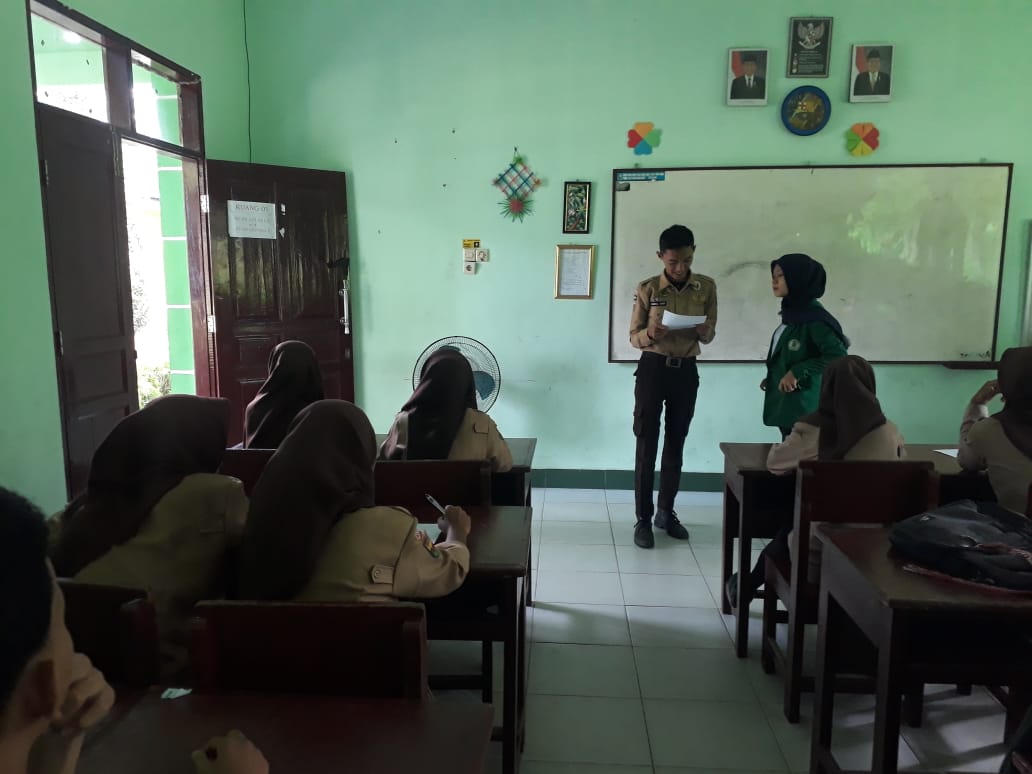 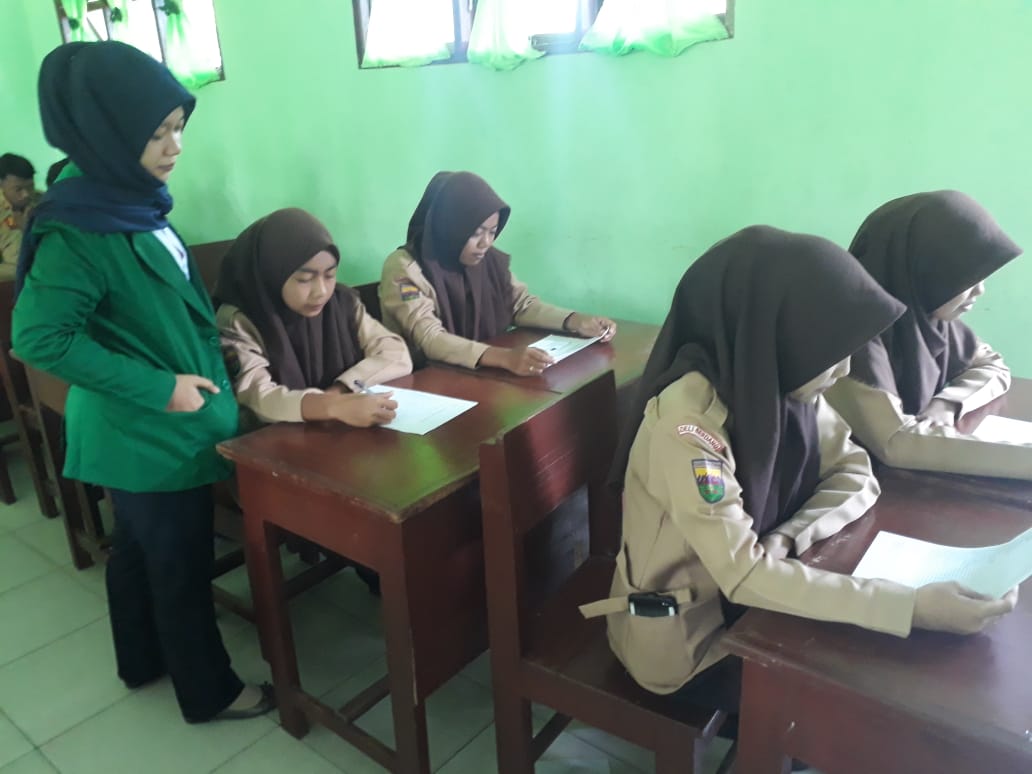 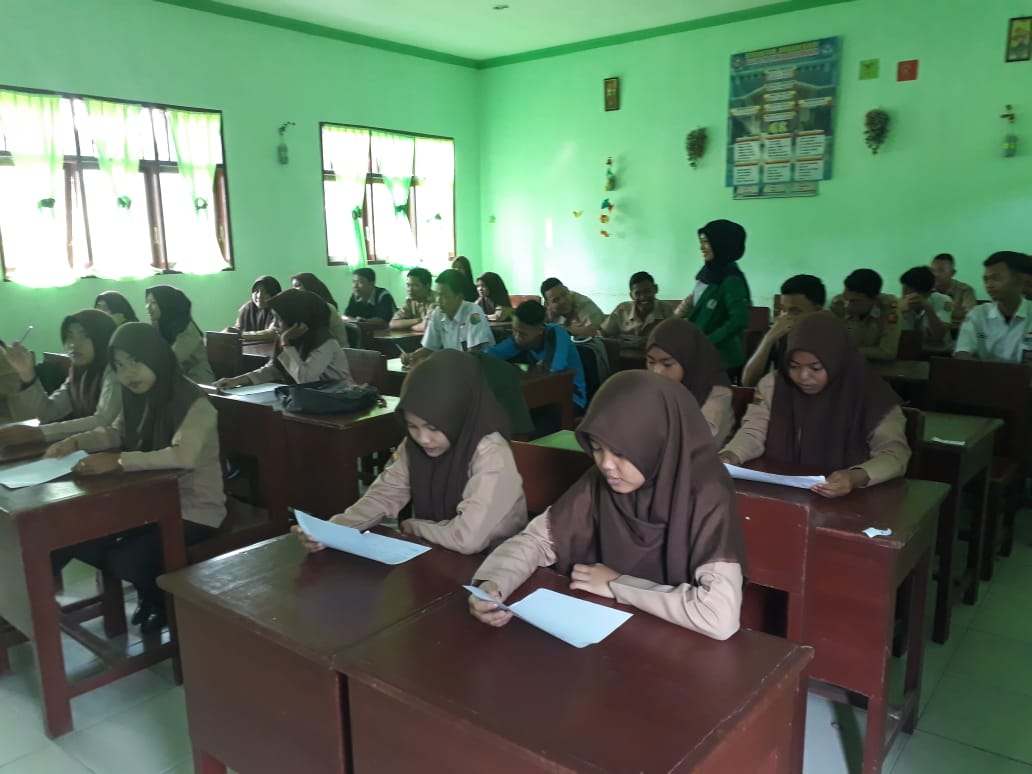 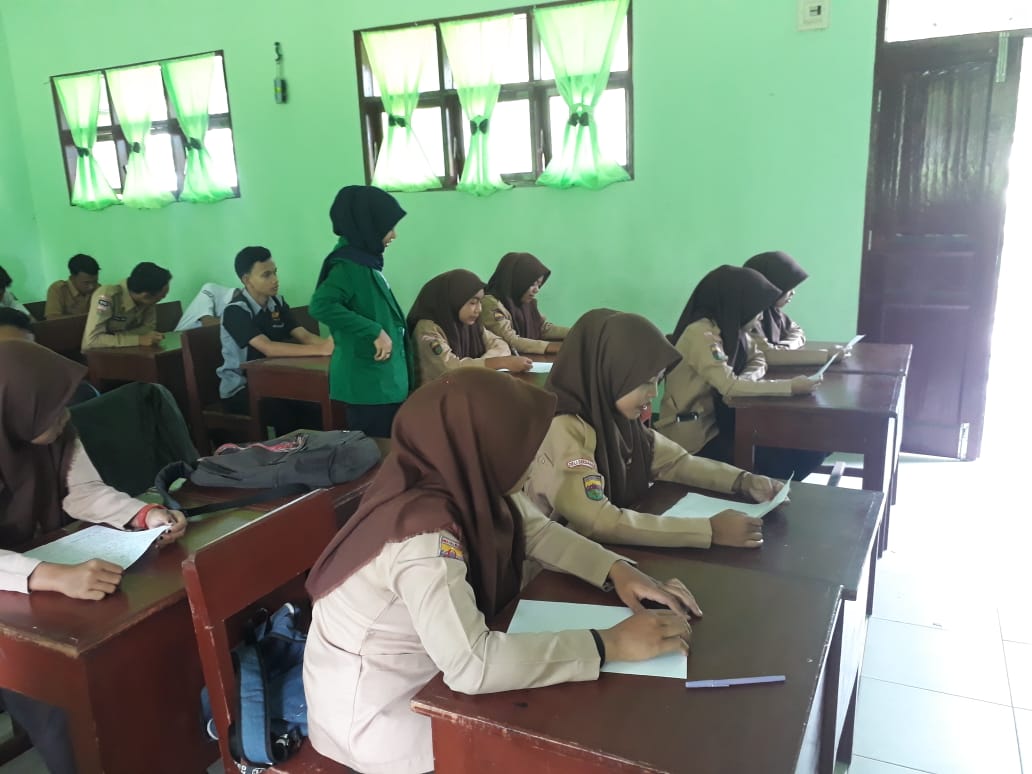 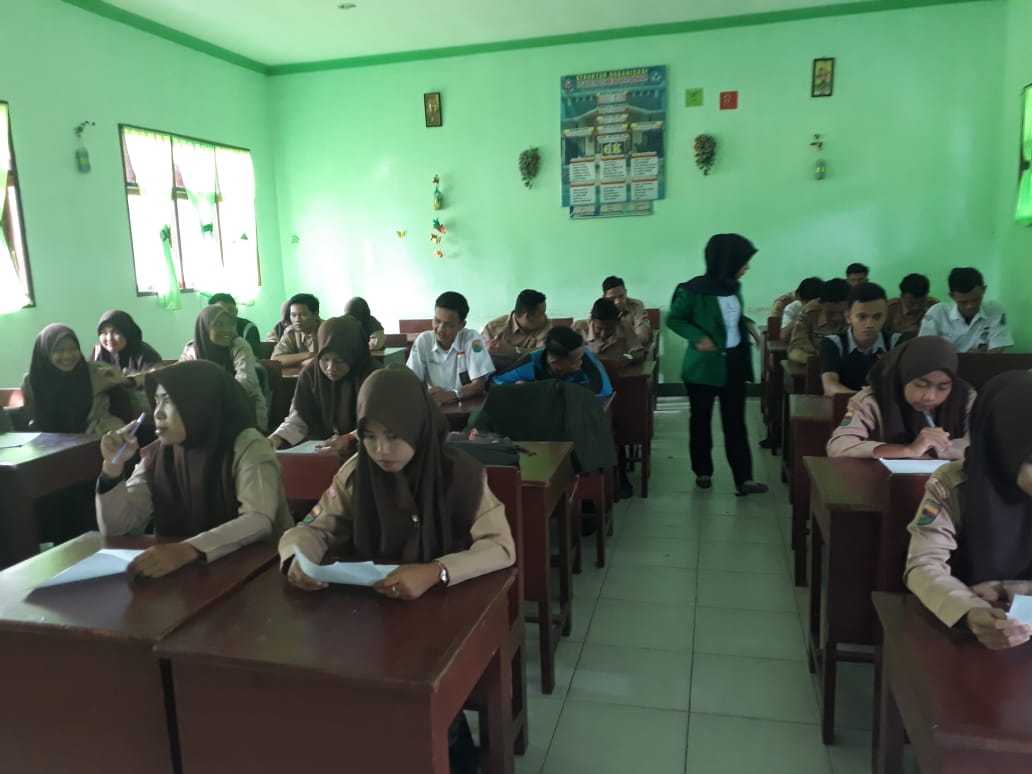 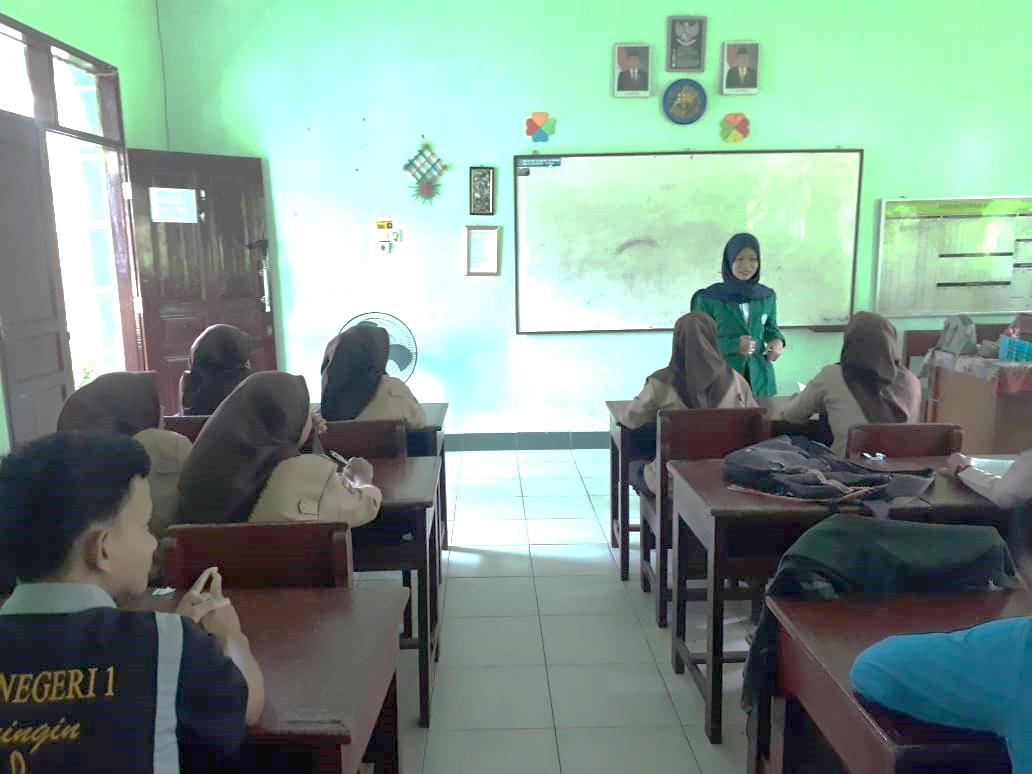 